Course:Course:Special Fruitgrowing IISpecial Fruitgrowing IISpecial Fruitgrowing IISpecial Fruitgrowing IISpecial Fruitgrowing IISpecial Fruitgrowing IISpecial Fruitgrowing IISpecial Fruitgrowing IISpecial Fruitgrowing IICourse id:Course id:Special Fruitgrowing IISpecial Fruitgrowing IISpecial Fruitgrowing IISpecial Fruitgrowing IISpecial Fruitgrowing IISpecial Fruitgrowing IISpecial Fruitgrowing IISpecial Fruitgrowing IISpecial Fruitgrowing IINumber of ECTS: 6Number of ECTS: 6Special Fruitgrowing IISpecial Fruitgrowing IISpecial Fruitgrowing IISpecial Fruitgrowing IISpecial Fruitgrowing IISpecial Fruitgrowing IISpecial Fruitgrowing IISpecial Fruitgrowing IISpecial Fruitgrowing IITeacher: Teacher: Zoran Ž. KeserovićZoran Ž. KeserovićZoran Ž. KeserovićZoran Ž. KeserovićZoran Ž. KeserovićZoran Ž. KeserovićZoran Ž. KeserovićZoran Ž. KeserovićZoran Ž. KeserovićCourse statusCourse statusMandatory/ElectiveMandatory/ElectiveMandatory/ElectiveMandatory/ElectiveMandatory/ElectiveMandatory/ElectiveMandatory/ElectiveMandatory/ElectiveMandatory/ElectiveNumber of active teaching classes (weekly)Number of active teaching classes (weekly)Number of active teaching classes (weekly)Number of active teaching classes (weekly)Number of active teaching classes (weekly)Number of active teaching classes (weekly)Number of active teaching classes (weekly)Number of active teaching classes (weekly)Number of active teaching classes (weekly)Number of active teaching classes (weekly)Number of active teaching classes (weekly)Lectures: 4Lectures: 4Practical classes: 2Practical classes: 2Practical classes: 2Other teaching types:Other teaching types:Study research work:Study research work:Other classes:Other classes:Precondition coursesPrecondition coursesNone/navesti ako imaNone/navesti ako imaNone/navesti ako imaNone/navesti ako imaNone/navesti ako imaNone/navesti ako imaNone/navesti ako imaNone/navesti ako imaNone/navesti ako imaEducational goalThe goal of the course is to familiarize students with kernel and nut  fruit species and to gain knowledge about the varieties and rootstocks of these fruit species that are significant for fruit growing in Serbia and beyond. Proper selection of fruit species, cultivars and rootstocks are among the main factors for successful fruit production because the wrong choice can not subsequently be changed when it comes to fruiting. Based on the acquired knowledge, students will be all able to independently determine which fruit species, cultivars and rootstocks are suitable for planting in certain regions, but also to determine the density of planting, to monitor the yield potential of varieties, to decide on growth form of trees, to decide which will be the intensity and way of pruning trees.Educational goalThe goal of the course is to familiarize students with kernel and nut  fruit species and to gain knowledge about the varieties and rootstocks of these fruit species that are significant for fruit growing in Serbia and beyond. Proper selection of fruit species, cultivars and rootstocks are among the main factors for successful fruit production because the wrong choice can not subsequently be changed when it comes to fruiting. Based on the acquired knowledge, students will be all able to independently determine which fruit species, cultivars and rootstocks are suitable for planting in certain regions, but also to determine the density of planting, to monitor the yield potential of varieties, to decide on growth form of trees, to decide which will be the intensity and way of pruning trees.Educational goalThe goal of the course is to familiarize students with kernel and nut  fruit species and to gain knowledge about the varieties and rootstocks of these fruit species that are significant for fruit growing in Serbia and beyond. Proper selection of fruit species, cultivars and rootstocks are among the main factors for successful fruit production because the wrong choice can not subsequently be changed when it comes to fruiting. Based on the acquired knowledge, students will be all able to independently determine which fruit species, cultivars and rootstocks are suitable for planting in certain regions, but also to determine the density of planting, to monitor the yield potential of varieties, to decide on growth form of trees, to decide which will be the intensity and way of pruning trees.Educational goalThe goal of the course is to familiarize students with kernel and nut  fruit species and to gain knowledge about the varieties and rootstocks of these fruit species that are significant for fruit growing in Serbia and beyond. Proper selection of fruit species, cultivars and rootstocks are among the main factors for successful fruit production because the wrong choice can not subsequently be changed when it comes to fruiting. Based on the acquired knowledge, students will be all able to independently determine which fruit species, cultivars and rootstocks are suitable for planting in certain regions, but also to determine the density of planting, to monitor the yield potential of varieties, to decide on growth form of trees, to decide which will be the intensity and way of pruning trees.Educational goalThe goal of the course is to familiarize students with kernel and nut  fruit species and to gain knowledge about the varieties and rootstocks of these fruit species that are significant for fruit growing in Serbia and beyond. Proper selection of fruit species, cultivars and rootstocks are among the main factors for successful fruit production because the wrong choice can not subsequently be changed when it comes to fruiting. Based on the acquired knowledge, students will be all able to independently determine which fruit species, cultivars and rootstocks are suitable for planting in certain regions, but also to determine the density of planting, to monitor the yield potential of varieties, to decide on growth form of trees, to decide which will be the intensity and way of pruning trees.Educational goalThe goal of the course is to familiarize students with kernel and nut  fruit species and to gain knowledge about the varieties and rootstocks of these fruit species that are significant for fruit growing in Serbia and beyond. Proper selection of fruit species, cultivars and rootstocks are among the main factors for successful fruit production because the wrong choice can not subsequently be changed when it comes to fruiting. Based on the acquired knowledge, students will be all able to independently determine which fruit species, cultivars and rootstocks are suitable for planting in certain regions, but also to determine the density of planting, to monitor the yield potential of varieties, to decide on growth form of trees, to decide which will be the intensity and way of pruning trees.Educational goalThe goal of the course is to familiarize students with kernel and nut  fruit species and to gain knowledge about the varieties and rootstocks of these fruit species that are significant for fruit growing in Serbia and beyond. Proper selection of fruit species, cultivars and rootstocks are among the main factors for successful fruit production because the wrong choice can not subsequently be changed when it comes to fruiting. Based on the acquired knowledge, students will be all able to independently determine which fruit species, cultivars and rootstocks are suitable for planting in certain regions, but also to determine the density of planting, to monitor the yield potential of varieties, to decide on growth form of trees, to decide which will be the intensity and way of pruning trees.Educational goalThe goal of the course is to familiarize students with kernel and nut  fruit species and to gain knowledge about the varieties and rootstocks of these fruit species that are significant for fruit growing in Serbia and beyond. Proper selection of fruit species, cultivars and rootstocks are among the main factors for successful fruit production because the wrong choice can not subsequently be changed when it comes to fruiting. Based on the acquired knowledge, students will be all able to independently determine which fruit species, cultivars and rootstocks are suitable for planting in certain regions, but also to determine the density of planting, to monitor the yield potential of varieties, to decide on growth form of trees, to decide which will be the intensity and way of pruning trees.Educational goalThe goal of the course is to familiarize students with kernel and nut  fruit species and to gain knowledge about the varieties and rootstocks of these fruit species that are significant for fruit growing in Serbia and beyond. Proper selection of fruit species, cultivars and rootstocks are among the main factors for successful fruit production because the wrong choice can not subsequently be changed when it comes to fruiting. Based on the acquired knowledge, students will be all able to independently determine which fruit species, cultivars and rootstocks are suitable for planting in certain regions, but also to determine the density of planting, to monitor the yield potential of varieties, to decide on growth form of trees, to decide which will be the intensity and way of pruning trees.Educational goalThe goal of the course is to familiarize students with kernel and nut  fruit species and to gain knowledge about the varieties and rootstocks of these fruit species that are significant for fruit growing in Serbia and beyond. Proper selection of fruit species, cultivars and rootstocks are among the main factors for successful fruit production because the wrong choice can not subsequently be changed when it comes to fruiting. Based on the acquired knowledge, students will be all able to independently determine which fruit species, cultivars and rootstocks are suitable for planting in certain regions, but also to determine the density of planting, to monitor the yield potential of varieties, to decide on growth form of trees, to decide which will be the intensity and way of pruning trees.Educational goalThe goal of the course is to familiarize students with kernel and nut  fruit species and to gain knowledge about the varieties and rootstocks of these fruit species that are significant for fruit growing in Serbia and beyond. Proper selection of fruit species, cultivars and rootstocks are among the main factors for successful fruit production because the wrong choice can not subsequently be changed when it comes to fruiting. Based on the acquired knowledge, students will be all able to independently determine which fruit species, cultivars and rootstocks are suitable for planting in certain regions, but also to determine the density of planting, to monitor the yield potential of varieties, to decide on growth form of trees, to decide which will be the intensity and way of pruning trees.Educational outcomesThe acquired level of knowledge will enable graduates to independently make appropriate decisions about the choice of fruit species, varieties and rootstocks during plantation. Acquired knowledge level allows the student to adapt all pomotechnical measures in the plantation to selected varieties, rootstock or tree shape.
Mistakes that occur during orchard establishment can not subsequently be corrected. Therefore the student acquires knowledge on the subject of Special fruit growing II which is of great significance for future professionals whether it be on the individual farm, or cooperative.Educational outcomesThe acquired level of knowledge will enable graduates to independently make appropriate decisions about the choice of fruit species, varieties and rootstocks during plantation. Acquired knowledge level allows the student to adapt all pomotechnical measures in the plantation to selected varieties, rootstock or tree shape.
Mistakes that occur during orchard establishment can not subsequently be corrected. Therefore the student acquires knowledge on the subject of Special fruit growing II which is of great significance for future professionals whether it be on the individual farm, or cooperative.Educational outcomesThe acquired level of knowledge will enable graduates to independently make appropriate decisions about the choice of fruit species, varieties and rootstocks during plantation. Acquired knowledge level allows the student to adapt all pomotechnical measures in the plantation to selected varieties, rootstock or tree shape.
Mistakes that occur during orchard establishment can not subsequently be corrected. Therefore the student acquires knowledge on the subject of Special fruit growing II which is of great significance for future professionals whether it be on the individual farm, or cooperative.Educational outcomesThe acquired level of knowledge will enable graduates to independently make appropriate decisions about the choice of fruit species, varieties and rootstocks during plantation. Acquired knowledge level allows the student to adapt all pomotechnical measures in the plantation to selected varieties, rootstock or tree shape.
Mistakes that occur during orchard establishment can not subsequently be corrected. Therefore the student acquires knowledge on the subject of Special fruit growing II which is of great significance for future professionals whether it be on the individual farm, or cooperative.Educational outcomesThe acquired level of knowledge will enable graduates to independently make appropriate decisions about the choice of fruit species, varieties and rootstocks during plantation. Acquired knowledge level allows the student to adapt all pomotechnical measures in the plantation to selected varieties, rootstock or tree shape.
Mistakes that occur during orchard establishment can not subsequently be corrected. Therefore the student acquires knowledge on the subject of Special fruit growing II which is of great significance for future professionals whether it be on the individual farm, or cooperative.Educational outcomesThe acquired level of knowledge will enable graduates to independently make appropriate decisions about the choice of fruit species, varieties and rootstocks during plantation. Acquired knowledge level allows the student to adapt all pomotechnical measures in the plantation to selected varieties, rootstock or tree shape.
Mistakes that occur during orchard establishment can not subsequently be corrected. Therefore the student acquires knowledge on the subject of Special fruit growing II which is of great significance for future professionals whether it be on the individual farm, or cooperative.Educational outcomesThe acquired level of knowledge will enable graduates to independently make appropriate decisions about the choice of fruit species, varieties and rootstocks during plantation. Acquired knowledge level allows the student to adapt all pomotechnical measures in the plantation to selected varieties, rootstock or tree shape.
Mistakes that occur during orchard establishment can not subsequently be corrected. Therefore the student acquires knowledge on the subject of Special fruit growing II which is of great significance for future professionals whether it be on the individual farm, or cooperative.Educational outcomesThe acquired level of knowledge will enable graduates to independently make appropriate decisions about the choice of fruit species, varieties and rootstocks during plantation. Acquired knowledge level allows the student to adapt all pomotechnical measures in the plantation to selected varieties, rootstock or tree shape.
Mistakes that occur during orchard establishment can not subsequently be corrected. Therefore the student acquires knowledge on the subject of Special fruit growing II which is of great significance for future professionals whether it be on the individual farm, or cooperative.Educational outcomesThe acquired level of knowledge will enable graduates to independently make appropriate decisions about the choice of fruit species, varieties and rootstocks during plantation. Acquired knowledge level allows the student to adapt all pomotechnical measures in the plantation to selected varieties, rootstock or tree shape.
Mistakes that occur during orchard establishment can not subsequently be corrected. Therefore the student acquires knowledge on the subject of Special fruit growing II which is of great significance for future professionals whether it be on the individual farm, or cooperative.Educational outcomesThe acquired level of knowledge will enable graduates to independently make appropriate decisions about the choice of fruit species, varieties and rootstocks during plantation. Acquired knowledge level allows the student to adapt all pomotechnical measures in the plantation to selected varieties, rootstock or tree shape.
Mistakes that occur during orchard establishment can not subsequently be corrected. Therefore the student acquires knowledge on the subject of Special fruit growing II which is of great significance for future professionals whether it be on the individual farm, or cooperative.Educational outcomesThe acquired level of knowledge will enable graduates to independently make appropriate decisions about the choice of fruit species, varieties and rootstocks during plantation. Acquired knowledge level allows the student to adapt all pomotechnical measures in the plantation to selected varieties, rootstock or tree shape.
Mistakes that occur during orchard establishment can not subsequently be corrected. Therefore the student acquires knowledge on the subject of Special fruit growing II which is of great significance for future professionals whether it be on the individual farm, or cooperative.Course contentTheoretical teaching
Botanical  and pomological nomenclature of stone fruit and nuts. Production of stone fruit and nuts in the world and Serbia. Stone fruit species (plum, peach, apricot, cherry, sour cherry). Rootstocks for stone fruit species. The technology of growing stone fruit. Nuts (walnut, hazelnut, almond, chestnut). Rootstocks for stone fruit species. The technology of growing nuts.
Practical teachiing
Introduction into stone fruit species and varieties and their pomological description. Introduction into nuts and pomological description.  Course contentTheoretical teaching
Botanical  and pomological nomenclature of stone fruit and nuts. Production of stone fruit and nuts in the world and Serbia. Stone fruit species (plum, peach, apricot, cherry, sour cherry). Rootstocks for stone fruit species. The technology of growing stone fruit. Nuts (walnut, hazelnut, almond, chestnut). Rootstocks for stone fruit species. The technology of growing nuts.
Practical teachiing
Introduction into stone fruit species and varieties and their pomological description. Introduction into nuts and pomological description.  Course contentTheoretical teaching
Botanical  and pomological nomenclature of stone fruit and nuts. Production of stone fruit and nuts in the world and Serbia. Stone fruit species (plum, peach, apricot, cherry, sour cherry). Rootstocks for stone fruit species. The technology of growing stone fruit. Nuts (walnut, hazelnut, almond, chestnut). Rootstocks for stone fruit species. The technology of growing nuts.
Practical teachiing
Introduction into stone fruit species and varieties and their pomological description. Introduction into nuts and pomological description.  Course contentTheoretical teaching
Botanical  and pomological nomenclature of stone fruit and nuts. Production of stone fruit and nuts in the world and Serbia. Stone fruit species (plum, peach, apricot, cherry, sour cherry). Rootstocks for stone fruit species. The technology of growing stone fruit. Nuts (walnut, hazelnut, almond, chestnut). Rootstocks for stone fruit species. The technology of growing nuts.
Practical teachiing
Introduction into stone fruit species and varieties and their pomological description. Introduction into nuts and pomological description.  Course contentTheoretical teaching
Botanical  and pomological nomenclature of stone fruit and nuts. Production of stone fruit and nuts in the world and Serbia. Stone fruit species (plum, peach, apricot, cherry, sour cherry). Rootstocks for stone fruit species. The technology of growing stone fruit. Nuts (walnut, hazelnut, almond, chestnut). Rootstocks for stone fruit species. The technology of growing nuts.
Practical teachiing
Introduction into stone fruit species and varieties and their pomological description. Introduction into nuts and pomological description.  Course contentTheoretical teaching
Botanical  and pomological nomenclature of stone fruit and nuts. Production of stone fruit and nuts in the world and Serbia. Stone fruit species (plum, peach, apricot, cherry, sour cherry). Rootstocks for stone fruit species. The technology of growing stone fruit. Nuts (walnut, hazelnut, almond, chestnut). Rootstocks for stone fruit species. The technology of growing nuts.
Practical teachiing
Introduction into stone fruit species and varieties and their pomological description. Introduction into nuts and pomological description.  Course contentTheoretical teaching
Botanical  and pomological nomenclature of stone fruit and nuts. Production of stone fruit and nuts in the world and Serbia. Stone fruit species (plum, peach, apricot, cherry, sour cherry). Rootstocks for stone fruit species. The technology of growing stone fruit. Nuts (walnut, hazelnut, almond, chestnut). Rootstocks for stone fruit species. The technology of growing nuts.
Practical teachiing
Introduction into stone fruit species and varieties and their pomological description. Introduction into nuts and pomological description.  Course contentTheoretical teaching
Botanical  and pomological nomenclature of stone fruit and nuts. Production of stone fruit and nuts in the world and Serbia. Stone fruit species (plum, peach, apricot, cherry, sour cherry). Rootstocks for stone fruit species. The technology of growing stone fruit. Nuts (walnut, hazelnut, almond, chestnut). Rootstocks for stone fruit species. The technology of growing nuts.
Practical teachiing
Introduction into stone fruit species and varieties and their pomological description. Introduction into nuts and pomological description.  Course contentTheoretical teaching
Botanical  and pomological nomenclature of stone fruit and nuts. Production of stone fruit and nuts in the world and Serbia. Stone fruit species (plum, peach, apricot, cherry, sour cherry). Rootstocks for stone fruit species. The technology of growing stone fruit. Nuts (walnut, hazelnut, almond, chestnut). Rootstocks for stone fruit species. The technology of growing nuts.
Practical teachiing
Introduction into stone fruit species and varieties and their pomological description. Introduction into nuts and pomological description.  Course contentTheoretical teaching
Botanical  and pomological nomenclature of stone fruit and nuts. Production of stone fruit and nuts in the world and Serbia. Stone fruit species (plum, peach, apricot, cherry, sour cherry). Rootstocks for stone fruit species. The technology of growing stone fruit. Nuts (walnut, hazelnut, almond, chestnut). Rootstocks for stone fruit species. The technology of growing nuts.
Practical teachiing
Introduction into stone fruit species and varieties and their pomological description. Introduction into nuts and pomological description.  Course contentTheoretical teaching
Botanical  and pomological nomenclature of stone fruit and nuts. Production of stone fruit and nuts in the world and Serbia. Stone fruit species (plum, peach, apricot, cherry, sour cherry). Rootstocks for stone fruit species. The technology of growing stone fruit. Nuts (walnut, hazelnut, almond, chestnut). Rootstocks for stone fruit species. The technology of growing nuts.
Practical teachiing
Introduction into stone fruit species and varieties and their pomological description. Introduction into nuts and pomological description.  Teaching methodsLectures, laboratory work, practical training in the fields of experimental and commercial plantationsTeaching methodsLectures, laboratory work, practical training in the fields of experimental and commercial plantationsTeaching methodsLectures, laboratory work, practical training in the fields of experimental and commercial plantationsTeaching methodsLectures, laboratory work, practical training in the fields of experimental and commercial plantationsTeaching methodsLectures, laboratory work, practical training in the fields of experimental and commercial plantationsTeaching methodsLectures, laboratory work, practical training in the fields of experimental and commercial plantationsTeaching methodsLectures, laboratory work, practical training in the fields of experimental and commercial plantationsTeaching methodsLectures, laboratory work, practical training in the fields of experimental and commercial plantationsTeaching methodsLectures, laboratory work, practical training in the fields of experimental and commercial plantationsTeaching methodsLectures, laboratory work, practical training in the fields of experimental and commercial plantationsTeaching methodsLectures, laboratory work, practical training in the fields of experimental and commercial plantationsKnowledge evaluation (maximum 100 points)Knowledge evaluation (maximum 100 points)Knowledge evaluation (maximum 100 points)Knowledge evaluation (maximum 100 points)Knowledge evaluation (maximum 100 points)Knowledge evaluation (maximum 100 points)Knowledge evaluation (maximum 100 points)Knowledge evaluation (maximum 100 points)Knowledge evaluation (maximum 100 points)Knowledge evaluation (maximum 100 points)Knowledge evaluation (maximum 100 points)Pre-examination obligationsPre-examination obligationsPre-examination obligationsMandatoryPointsPointsFinal exam (izabrati)Final exam (izabrati)MandatoryMandatoryPointsLecture attendanceLecture attendanceLecture attendanceYes55Oral part of the examOral part of the examYesYes30TestTestTestYes55Exercise attendanceExercise attendanceExercise attendanceYes4040SeminarSeminarSeminarYes2020Literature Literature Literature Literature Literature Literature Literature Literature Literature Literature Literature Ord.AuthorAuthorTitleTitleTitlePublisherPublisherPublisherPublisherYearBulatović, S.: Orah, badem i leska, Nolit, Beograd, 1986.Bulatović, S.: Orah, badem i leska, Nolit, Beograd, 1986.Bulatović, S.: Orah, badem i leska, Nolit, Beograd, 1986.Bulatović, S.: Orah, badem i leska, Nolit, Beograd, 1986.Bulatović, S.: Orah, badem i leska, Nolit, Beograd, 1986.Bulatović, S.: Orah, badem i leska, Nolit, Beograd, 1986.Bulatović, S.: Orah, badem i leska, Nolit, Beograd, 1986.Bulatović, S.: Orah, badem i leska, Nolit, Beograd, 1986.Bulatović, S.: Orah, badem i leska, Nolit, Beograd, 1986.Bulatović, S.: Orah, badem i leska, Nolit, Beograd, 1986.Gvozdenović, D. i sar.: Višnja, Porečje-Vučje, 1995.Gvozdenović, D. i sar.: Višnja, Porečje-Vučje, 1995.Gvozdenović, D. i sar.: Višnja, Porečje-Vučje, 1995.Gvozdenović, D. i sar.: Višnja, Porečje-Vučje, 1995.Gvozdenović, D. i sar.: Višnja, Porečje-Vučje, 1995.Gvozdenović, D. i sar.: Višnja, Porečje-Vučje, 1995.Gvozdenović, D. i sar.: Višnja, Porečje-Vučje, 1995.Gvozdenović, D. i sar.: Višnja, Porečje-Vučje, 1995.Gvozdenović, D. i sar.: Višnja, Porečje-Vučje, 1995.Gvozdenović, D. i sar.: Višnja, Porečje-Vučje, 1995.Gvozdenović, D. i sar.: Breskva, Poljoprivredni fakultet, Novi Sad, 1997.Gvozdenović, D. i sar.: Breskva, Poljoprivredni fakultet, Novi Sad, 1997.Gvozdenović, D. i sar.: Breskva, Poljoprivredni fakultet, Novi Sad, 1997.Gvozdenović, D. i sar.: Breskva, Poljoprivredni fakultet, Novi Sad, 1997.Gvozdenović, D. i sar.: Breskva, Poljoprivredni fakultet, Novi Sad, 1997.Gvozdenović, D. i sar.: Breskva, Poljoprivredni fakultet, Novi Sad, 1997.Gvozdenović, D. i sar.: Breskva, Poljoprivredni fakultet, Novi Sad, 1997.Gvozdenović, D. i sar.: Breskva, Poljoprivredni fakultet, Novi Sad, 1997.Gvozdenović, D. i sar.: Breskva, Poljoprivredni fakultet, Novi Sad, 1997.Gvozdenović, D. i sar.: Breskva, Poljoprivredni fakultet, Novi Sad, 1997.Keserović, Z, Korać, N., Magazin, N., Grgurević, V., Gvozdenović, D., Bijelić, S., Vračević, B: Proizvodnja voća i grožđa na malim površinama, Poljoprivredni fakultet Novi Sad, 2008.Keserović, Z, Korać, N., Magazin, N., Grgurević, V., Gvozdenović, D., Bijelić, S., Vračević, B: Proizvodnja voća i grožđa na malim površinama, Poljoprivredni fakultet Novi Sad, 2008.Keserović, Z, Korać, N., Magazin, N., Grgurević, V., Gvozdenović, D., Bijelić, S., Vračević, B: Proizvodnja voća i grožđa na malim površinama, Poljoprivredni fakultet Novi Sad, 2008.Keserović, Z, Korać, N., Magazin, N., Grgurević, V., Gvozdenović, D., Bijelić, S., Vračević, B: Proizvodnja voća i grožđa na malim površinama, Poljoprivredni fakultet Novi Sad, 2008.Keserović, Z, Korać, N., Magazin, N., Grgurević, V., Gvozdenović, D., Bijelić, S., Vračević, B: Proizvodnja voća i grožđa na malim površinama, Poljoprivredni fakultet Novi Sad, 2008.Keserović, Z, Korać, N., Magazin, N., Grgurević, V., Gvozdenović, D., Bijelić, S., Vračević, B: Proizvodnja voća i grožđa na malim površinama, Poljoprivredni fakultet Novi Sad, 2008.Keserović, Z, Korać, N., Magazin, N., Grgurević, V., Gvozdenović, D., Bijelić, S., Vračević, B: Proizvodnja voća i grožđa na malim površinama, Poljoprivredni fakultet Novi Sad, 2008.Keserović, Z, Korać, N., Magazin, N., Grgurević, V., Gvozdenović, D., Bijelić, S., Vračević, B: Proizvodnja voća i grožđa na malim površinama, Poljoprivredni fakultet Novi Sad, 2008.Keserović, Z, Korać, N., Magazin, N., Grgurević, V., Gvozdenović, D., Bijelić, S., Vračević, B: Proizvodnja voća i grožđa na malim površinama, Poljoprivredni fakultet Novi Sad, 2008.Keserović, Z, Korać, N., Magazin, N., Grgurević, V., Gvozdenović, D., Bijelić, S., Vračević, B: Proizvodnja voća i grožđa na malim površinama, Poljoprivredni fakultet Novi Sad, 2008.Korać, M., Cerović, S., Gološin, B.: Orah, Prometej, Novi Sad,1998.Korać, M., Cerović, S., Gološin, B.: Orah, Prometej, Novi Sad,1998.Korać, M., Cerović, S., Gološin, B.: Orah, Prometej, Novi Sad,1998.Korać, M., Cerović, S., Gološin, B.: Orah, Prometej, Novi Sad,1998.Korać, M., Cerović, S., Gološin, B.: Orah, Prometej, Novi Sad,1998.Korać, M., Cerović, S., Gološin, B.: Orah, Prometej, Novi Sad,1998.Korać, M., Cerović, S., Gološin, B.: Orah, Prometej, Novi Sad,1998.Korać, M., Cerović, S., Gološin, B.: Orah, Prometej, Novi Sad,1998.Korać, M., Cerović, S., Gološin, B.: Orah, Prometej, Novi Sad,1998.Korać, M., Cerović, S., Gološin, B.: Orah, Prometej, Novi Sad,1998.Korać, M., Cerović, S., Ninić-Todorović, J., Gološin, B., Almaši, M., Balaž, J., Korać, J.: Leska, Technosoft, Novi Sad, 2000.Korać, M., Cerović, S., Ninić-Todorović, J., Gološin, B., Almaši, M., Balaž, J., Korać, J.: Leska, Technosoft, Novi Sad, 2000.Korać, M., Cerović, S., Ninić-Todorović, J., Gološin, B., Almaši, M., Balaž, J., Korać, J.: Leska, Technosoft, Novi Sad, 2000.Korać, M., Cerović, S., Ninić-Todorović, J., Gološin, B., Almaši, M., Balaž, J., Korać, J.: Leska, Technosoft, Novi Sad, 2000.Korać, M., Cerović, S., Ninić-Todorović, J., Gološin, B., Almaši, M., Balaž, J., Korać, J.: Leska, Technosoft, Novi Sad, 2000.Korać, M., Cerović, S., Ninić-Todorović, J., Gološin, B., Almaši, M., Balaž, J., Korać, J.: Leska, Technosoft, Novi Sad, 2000.Korać, M., Cerović, S., Ninić-Todorović, J., Gološin, B., Almaši, M., Balaž, J., Korać, J.: Leska, Technosoft, Novi Sad, 2000.Korać, M., Cerović, S., Ninić-Todorović, J., Gološin, B., Almaši, M., Balaž, J., Korać, J.: Leska, Technosoft, Novi Sad, 2000.Korać, M., Cerović, S., Ninić-Todorović, J., Gološin, B., Almaši, M., Balaž, J., Korać, J.: Leska, Technosoft, Novi Sad, 2000.Korać, M., Cerović, S., Ninić-Todorović, J., Gološin, B., Almaši, M., Balaž, J., Korać, J.: Leska, Technosoft, Novi Sad, 2000.Đurić, B., Keserović, Z. Gajenja kajsije, Poljoprivredni fakultet, Novi Sad, 2007.Đurić, B., Keserović, Z. Gajenja kajsije, Poljoprivredni fakultet, Novi Sad, 2007.Đurić, B., Keserović, Z. Gajenja kajsije, Poljoprivredni fakultet, Novi Sad, 2007.Đurić, B., Keserović, Z. Gajenja kajsije, Poljoprivredni fakultet, Novi Sad, 2007.Đurić, B., Keserović, Z. Gajenja kajsije, Poljoprivredni fakultet, Novi Sad, 2007.Đurić, B., Keserović, Z. Gajenja kajsije, Poljoprivredni fakultet, Novi Sad, 2007.Đurić, B., Keserović, Z. Gajenja kajsije, Poljoprivredni fakultet, Novi Sad, 2007.Đurić, B., Keserović, Z. Gajenja kajsije, Poljoprivredni fakultet, Novi Sad, 2007.Đurić, B., Keserović, Z. Gajenja kajsije, Poljoprivredni fakultet, Novi Sad, 2007.Đurić, B., Keserović, Z. Gajenja kajsije, Poljoprivredni fakultet, Novi Sad, 2007.Milatović, D., Nikolić, M., Miletić, N: Trešnja i višnja, Poljoprivredni fakultet Beograd, 2011.Milatović, D., Nikolić, M., Miletić, N: Trešnja i višnja, Poljoprivredni fakultet Beograd, 2011.Milatović, D., Nikolić, M., Miletić, N: Trešnja i višnja, Poljoprivredni fakultet Beograd, 2011.Milatović, D., Nikolić, M., Miletić, N: Trešnja i višnja, Poljoprivredni fakultet Beograd, 2011.Milatović, D., Nikolić, M., Miletić, N: Trešnja i višnja, Poljoprivredni fakultet Beograd, 2011.Milatović, D., Nikolić, M., Miletić, N: Trešnja i višnja, Poljoprivredni fakultet Beograd, 2011.Milatović, D., Nikolić, M., Miletić, N: Trešnja i višnja, Poljoprivredni fakultet Beograd, 2011.Milatović, D., Nikolić, M., Miletić, N: Trešnja i višnja, Poljoprivredni fakultet Beograd, 2011.Milatović, D., Nikolić, M., Miletić, N: Trešnja i višnja, Poljoprivredni fakultet Beograd, 2011.Milatović, D., Nikolić, M., Miletić, N: Trešnja i višnja, Poljoprivredni fakultet Beograd, 2011.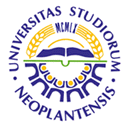 UNIVERSITY OF NOVI SADFACULTY OF AGRICULTURE 21000 NOVI SAD, TRG DOSITEJA OBRADOVIĆA 8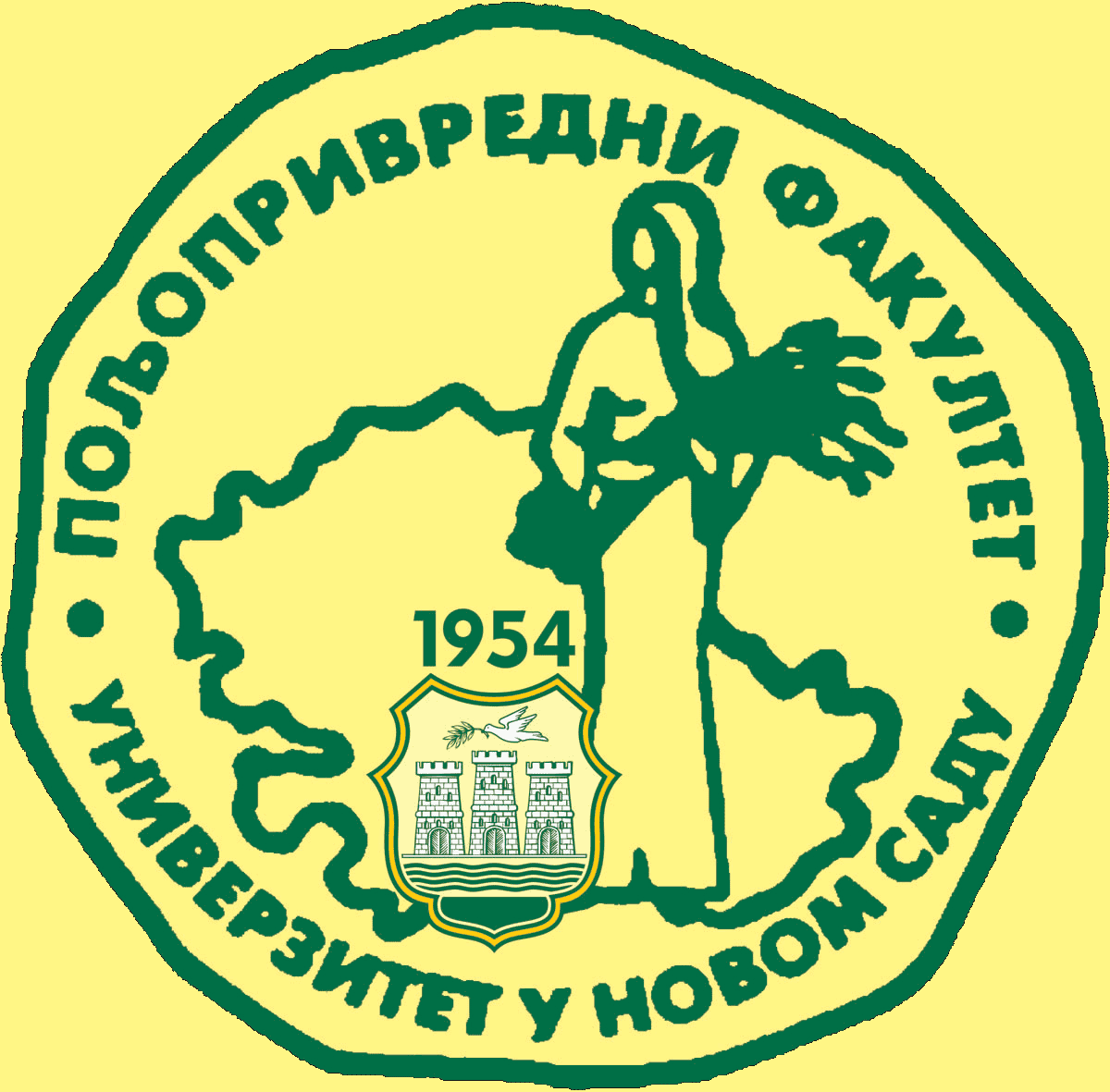 Study Programme AccreditationUndergraduate Academic Studies                          (Fruit Science and Viticulture))Table 5.2 Course specificationTable 5.2 Course specificationTable 5.2 Course specification